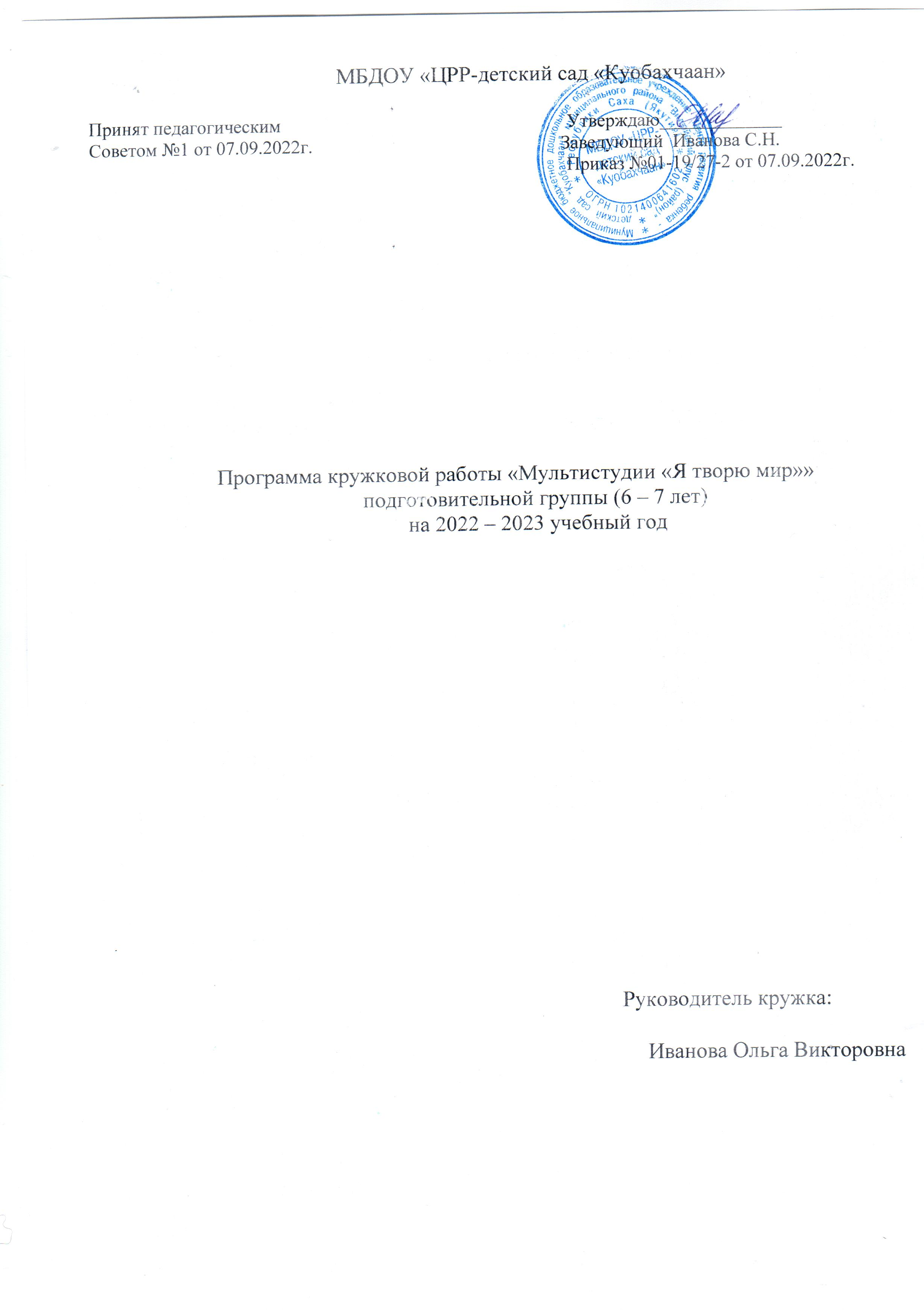 Содержание1. ЦЕЛЕВОЙ РАЗДЕЛ1.1 Пояснительная записка………………………………………………………3Актуальность………………………………………………………………….... 4Цели программы…………………………………………………………………4Задачи программы………………………………………………………………..4Характеристика особенностей развития детей………………………………….52. СОДЕРЖАТЕЛЬНЫЙ РАЗДЕЛ2.1. Второй год обучения 6-7 лет………………………………………………	6На конец второго года обучения дети могут знать и уметь……………………63. ОРГАНИЗАЦИОННЫЙ РАЗДЕЛФорма подведения итогов реализации программы дополнительного образования………………………………………………………………………7Схема работы над мультфильмом…………………………………………….. 7Формы проведения образовательной деятельности…………………………. 7Материалы и оборудование……………………………………………………..8Перспективный план……………………………………………………………..8Список детей…………………………………………………………………….13Правила безопасности при работе с компьютером………………………….13Перечень литературных источников…………………………………………...141.ЦЕЛЕВОЙ РАЗДЕЛ1.1 Пояснительная записка.Мультипликация представляет собой сложный и многоструктурный процесс, построенный на объединении областей нескольких видов искусства. Главная педагогическая ценность мультипликации как вида современного искусства заключается, прежде всего, в возможности комплексного развивающего обучения детей. Кроме того, именно мультипликация помогает максимально сближать интересы взрослого и ребенка, отличаясь доступностью и неповторимостью жанра. С ее помощью можно сделать процесс обучения удовольствием для дошкольников.  Мультипликация  может стать прекрасным развивающим средством  для раскрепощения мышления, развития творческого потенциала.Мультипликация заключает в себе большие возможности для развития творческих способностей, сочетая теоретические и практические занятия, результатом которых является реальный продукт самостоятельного творческого труда детей. В процессе создания мультипликационного фильма у детей развиваются сенсомоторные качества, связанные с действиями руки ребенка, обеспечивающие быстрое и точное усвоение технических приемов в различных видах деятельности, восприятие пропорций, особенностей объемной и плоской формы, характера линий, пространственных отношений, цвета, ритма, движения. Творческие способности, направленные на создание нового, формируются только на нестандартном материале, который делает невозможным работу по существующему шаблону, анимация – искусство, разрушающее все стереотипы изображения, движения, создания образов, чьи «границы совпадают только с границами воображения».Разные виды изобразительного искусства: рисунок, живопись, лепка, дизайн и декоративно-прикладное творчество – сосуществуют в мультипликации на равных. А сам процесс создания мультфильма включает занятия литературные, музыкальные, актерские, режиссерские, операторские, которые помогают создавать изобразительные образы и вносят в них новый смысл.Кроме того, занимаясь различными видами деятельности, осваивая новые материалы и техники, дети нацелены на конкретный результат, представляя,  для чего они рисуют, лепят, мастерят. И то, и другое является наиболее благоприятными условиями для развития творчества.Создавая героев мультипликационного фильма и декорации: из пластилина, делая аппликации, вырезая силуэты, рисуя красками, фломастерами, мягкими материалами, ребята изучают свойства и технические возможности художественных материалов. Создание анимационных фильмов в детском саду решает ряд образовательных задач, раскрывает творческий потенциал дошкольников, развивает мышление, воображение.  Искусство анимации развивает творческую мысль, формирует умение оригинальной подачи видения окружающего мира.Мультипликация – это групповой творческий процесс. Как и во взрослой команде мультипликаторов, дети знакомятся с разными техниками, пробуют разные функции: режиссёра, оператора, сценариста, художника-мультипликатора.В процессе создания мультфильма  происходит распределение функций и ролей между участниками в соответствии с теми работами, которые необходимо выполнить, а именно: написание текста сценария, выбор музыки, озвучивание. Качественная подготовка литературно-художественной части является залогом успешности будущей работы, поэтому при планировании данной деятельности выделено достаточно времени на разработку предварительного сценария и подготовку художественного оформления. Завершается данная работа просмотром и обсуждением готовых результатов, что является необходимым шагом к созданию новых работ.Программа позволяет осуществлять проектный подход при создании анимационных фильмов, а также использовать в работе интеграцию разнообразных видов деятельности детей: двигательную, игровую, продуктивную, коммуникативную, трудовую, познавательно-исследовательскую, музыкально-художественную, а также чтение художественной литературы.Программа разработана в соответствии с требованиями Федерального государственного образовательного стандарта дошкольного образования, с учетом возрастных и психологических особенностей детей старшего дошкольного возраста.В ходе работы предусматриваются различные формы, как индивидуального творчества ребёнка, так и его сотрудничества и сотворчества со сверстниками и взрослыми – педагогами и родителями.Участники образовательной деятельности: дети, родители (законные представители), педагогические работники ДОУ.АктуальностьМультфильмы привлекают детей, а организация компьютерного кружка, который может дать навыки создания мультфильмов, будет способствовать развитию у детей творческого потенциала. Мультипликация дает возможность проявить свои способности в рисовании и различных видах прикладного искусства, музыке, речевом развитии.Цели программы:Цель программы:- Формирование у детей потребности в познавательной, творческой и речевой активности через участие в создании мультфильмов (важно: мультфильм является не целью, а лишь средством развития).ЗадачиОбразовательные:− познакомить с историей возникновения и видами мультипликации;− познакомить с технологией создания мультипликационного фильма;− формировать художественные навыки и умения;− поощрять речевую активность детей, обогащать словарный запас.Развивающие:− развивать творческое мышление и воображение;− развивать детское экспериментирование, поощряя действия по преобразованию объектов;− способствовать проявлению индивидуальных интересов и потребностей;− развивать интерес к совместной со сверстниками и взрослыми деятельности.Воспитательные:− воспитывать чувство коллективизма;− поддерживать стремление детей к отражению своих представлений посредством анимационной деятельности;− воспитывать ценностное отношение к собственному труду, труду сверстников и его результатам;− воспитывать умение доводить начатое дело до конца.Характеристика особенностей развития детейВозрастные особенности  развития детей  от 6 до 7 лет.Игровые действия становятся более сложными, обретают особый смысл, который не всегда открывается взрослому. Игровое пространство усложняется. В нем может быть несколько центров, каждый из которых поддерживает свою сюжетную линию.Образы из окружающей жизни и литературных произведений, передаваемые детьми в изобразительной деятельности, становятся сложнее. Рисунки приобретают более детализированный характер, обогащается их цветовая гамма. Изображение человека становится еще более детализированным и пропорциональным. Появляются пальцы на руках, глаза, рот, нос, брови, подбородок. Одежда может быть украшена различными деталями.Дети подготовительной к школе группы в значительной степени освоили конструирование из строительного материала. Они свободно владеют обобщенными способами анализа как изображений, так и построек; не только анализируют основные конструктивные особенности различных деталей, но и определяют их форму на основе сходства со знакомыми им объемными предметами. В этом возрасте дети уже могут освоить сложные формы сложения из листа бумаги и придумывать собственные, но этому их нужно специально обучать. Данный вид деятельности не просто доступен детям— он важен для углубления их пространственных представлений.Продолжают развиваться навыки обобщения и рассуждения, но они в значительной степени еще ограничиваются наглядными признаками ситуации.Продолжает развиваться воображение, однако часто приходится констатировать снижение развития воображения в этом возрасте в сравнении со старшей группой. Это можно объяснить различными влияниями, в том числе и средств массовой информации, приводящими к стереотипности детских образов.Продолжает развиваться внимание, оно становится произвольным. В некоторых видах деятельности время произвольного сосредоточения достигает 30 минут.У детей продолжает развиваться речь: ее звуковая сторона, грамматический строй, лексика. Развивается связная речь. В высказываниях детей отражаются как расширяющийся словарь, так и характер обобщений, формирующихся в этом возрасте. Дети начинают активно употреблять обобщающие существительные, синонимы, антонимы, прилагательные и т. д. В результате правильно организованной образовательной работы у детей развивается диалогическая и некоторые виды монологической речи.В подготовительной к школе группе завершается дошкольный возраст. Его основные достижения связаны с освоением мира вещей как предметов человеческой культуры; дети осваивают формы позитивного общения с людьми; развивается половая идентификация, формируется позиция школьника.К концу дошкольного возраста ребенок обладает высоким уровнем познавательного и личностного развития, что позволяет ему в дальнейшем успешно учиться в школе.2. СОДЕРЖАТЕЛЬНЫЙ РАЗДЕЛ2.1. Второй год обучения 6-7 летЦель :  создание короткометражных рисованных,  пластилиновых объемных мультфильмов через развитие у детей старшего дошкольного возраста личностного самоопределения и самореализации по отношению к стремительно развивающимся информационным мультимедийным технологиям и ресурсам.Задачи Образовательные:-формировать  основы изобразительной грамоты (лепки) и художественные навыки;-формировать определенные навыки и умения; закреплять их в анимационной деятельности;-обучать различным видам анимационной деятельности с применением различных художественных материалов.Развивающие:-развивать художественно-творческие, индивидуально выраженные способности личности ребенка;-развивать художественно-эстетический вкус, фантазию, изобретательность,  логическое мышление и пространственное воображение.Воспитательные:-воспитывать нравственные качества личности ребенка, эмоционально- эстетическое восприятие окружающего мира;-воспитывать внимание, аккуратность, целеустремленность;-формировать этические нормы в межличностном общении;-обогащать визуальный опыт детей через просмотр мультфильмов и участие в мероприятиях.На конец второго года обучения дети могут знать и уметь: - правила безопасного поведения; -название и назначение инструментов для работы с  объемной анимацией;-передавать объем и движение  через применение техники перекладывания;-владеть основами изобразительной грамоты;-комбинировать различные приемы работы для достижения поставленной художественно-творческой задачи;-добиваться тональной и цветовой градации при передаче объема предметов;-проявлять художественно-эстетический вкус, фантазию, изобретательность, логическое мышление и пространственное воображение;-применять различные художественные материалы с учетом вида анимационной деятельности;-владеть простейшими навыками работы с фотоаппаратом и компьютером;-способен к волевым усилиям, может следовать социальным нормам поведения и правилам в разных видах деятельности, во взаимоотношениях со взрослыми и сверстниками;-умеет подчиняться разным правилам и социальным нормам;-способен договариваться, учитывать интересы и чувства других, сопереживать неудачам и радоваться успехам других, адекватно проявляет свои чувства, в том числе чувство веры в себя, стараясь разрешать конфликты;-способен различать добро и зло, отличить фантастическое от реального примерять на себя разные роли.3. ОРГАНИЗАЦИРННЫЙ РАЗДЕЛФорма подведения итогов реализации программы дополнительного образования:Участие в различных конкурсах;Показ мультфильмов в группах;Проведение конкурса на лучший семейный мультфильм.Схема работы над мультфильмом:Погружение в сказку;Разработка и создание персонажей и декораций;Монтаж мультфильма;Анализ проделанной работы.Время организации образовательной деятельности: в старшей группе 1 раз в неделю в первой половине дня. Время занятий – 30 минут.Формы проведения образовательной деятельности:- Чтение художественной литературы;- Беседы;- Театральная деятельность;- Показ мультфильмов.Образовательные области, представленные в программе дополнительного образования «Мультипликаторы»: познание, коммуникация, чтение художественной литературы, художественное творчество, музыка, здоровье, социализация, безопасность.Материально-техническое обеспечение ПДООборудование и программное обеспечение анимационной студии:- Детская мультстудия;- Песочный стол;- видеокамера с функцией покадровой съемки;- штатив, на который крепится видеокамера;- настольная лампа;- компьютер с программой для обработки отснятого материала (монтаж осуществлялся в программе Movie Maker);- подборка музыкальных произведений (для звукового оформления мультфильма);- диктофон и микрофон, подключенный к компьютеру для записи голоса (звуковое решение мультфильма);- художественные и иные материалы для создания изображений (бумага, краски, кисти, карандаши, фломастеры, ножницы, проволока и другие).- флеш-накопители для записи и хранения материалов;- устройство для просмотра мультипликационных фильмов:проектор с экраном или монитор компьютера Перспективное планирование по месяцамСписок детей, посещающих кружокЕгорова ВасилинаЖирохова ВивианаВасильева КуннэйХарлампьева ЛилияНиколаева ЭленаПравила безопасности при работе с компьютером✔температура воздуха в комнате с компьютером может повышаться до 26-27 градусов, относительная влажность снижаться ниже нормы, то есть до 40-60%; увеличивается содержание углерода и положительных ионов. В результате может появиться першение в горле, покашливание из-за повышенной сухости слизистых;✔в связи с этим помещению, в котором находится часто работающий компьютер, необходимо проветривание и влажная уборка; следить за чистотой экрана (это создает дополнительное искажение);✔ снижают негативное влияние компьютера: аквариум или другие емкости с водой (увеличивают влажность воздуха) и кактусы (поглощают излучение);✔компьютер располагается в углу или задней поверхностью к стене (так опасное излучение не направлено на ребенка); монитор – перпендикулярно окну (чтобы экран не отсвечивал в глаза ребенку);✔расстояние от глаз ребенка до экрана должно составлять 50-70 см, клавиатура располагаться на 15-20 см от края стола;✔нельзя заниматься на компьютере в темноте; вообще правильно организовать освещение в комнате.✔Для снижения негативного воздействия на организм ребенка компьютерный стол и стул необходимо подбирать под возраст и рост ребенка. Использовать специальный вертящийся стул без подлокотников.✔Аксессуары для компьютера (мышка, коврик, джойстик) выбирать последних моделей, с анатомическими возможностями. Они разрабатываются с учетом физиологических особенностей кисти рук, что позволяет меньше уставать руке.✔Если работа за компьютером ведется продолжительное время, необходимо чаще прерывать общение с компьютером, вставать, потягиваться, делать мини-зарядку для глаз и тела.✔Полезно после завершения работы на компьютере умыться холодной водой для снятия статического напряжения и нормализации эмоционального состояния.Перечень литературных источниковН.С. Муродходжаева, И.В. Амочаева  Мультистудия «Я творю мир» методические рекомендации.Муродходжаева, И.В. Амочаева Мультистудия «Я творю мир» инструкция в вопросах и ответах.Мультфильмы своими руками. http://veriochen.livejournal.com/121698.html.ОктябрьОктябрьОктябрьСодержаниеЦельОборудование и материалы1 неделяВводное занятиеЗнакомство с компьютером, мышкой, клавиатурой.Выяснить, в каких целях можно использовать компьютер. Рассказать, что с помощью некоторых графических программ можно превратиться в мультипликаторов.Заинтересовать детей созданием своего мультфильма.Компьютер, мышка. Клавиатура, интерактивная доска2 неделяЗнакомство с работами детских художников – мультипликаторов М.А. Котеночником, У.Диснеем.Познакомить детей с историей возникновения и развития мультипликации. Расширить знания детей о профессиях: сценарист, художник-аниматор, оператор съемки, звукооператор. Рассказать, что мультфильмы бывают разные (рисованные, пластилиновые, анимационные).Познакомить детей с технологией создания мультипликационных фильмов.Портреты художников – мультипликаторов М.А. Котеночником, У.Диснеем., интерактивная доска, компьютер, мышка. Видео материал по теме.3 неделяОбратная сторона экрана-знакомство детей с различными анимационными техниками;-знакомство с материалами, из которых можно изготовить мультфильм;                                                       -просмотр мультфильмов, созданных другими детьмикомпьютер, мышка. Видео материал по теме.4 неделяШаг за шагом-знакомство детей с важными этапами создания мультфильма: сюжет, персонажи, декорации, озвучивание;компьютер, мышка. Видео материал по теме.НоябрьНоябрьНоябрьНоябрьСодержаниеЦельОборудование и материалы1 неделяПерсонаж - кто это?-знакомство детей с характеристиками персонажа (характер, мимика, жесты, движения);-создание собственного персонажа (рисунок и рассказ о нем);компьютер, мышка. Видео материал по теме.2 неделя«Плоскостная анимация» Придумывание сюжета  История на бумаге«Гусеница хайдах бабочка буолбутай?»Совместно с воспитателем сочиняют занимательную историю, дополняют ее характеристикой поступков героев, детальным описанием декораций. Компьютер, мышка. Клавиатура, интерактивная доска3 неделяИзготовление героев фигурок из бумагиДети придумывают характерные особенности главных персонажей.Цветной карандашАльбомФломастерЦветной картонНожницы 4 неделяСъемки  мультфильма Развивать умения  участвовать в общем  процессе съемки  мультфильма. Научить передвигать  фигурки героев для  создания нужной  позы.  Развивать произвольность поведения Фотоаппарат,  штатив, рисунки  детей, декорации, созданные  на предыдущих  занятиях Компьютер, мышка.Декабрь Декабрь Декабрь Декабрь 1 неделя Мы - звукорежиссерыПри помощи звукоподражательных игр узнают о многообразии звуков. Пробуют эти звуки повторять и создавать свои, новые. Учатся выразительно произносить закадровый текст, отбирать из предложенных вариантов подходящую по смыслу музыку Компьютер, мышка. Клавиатура, микрофон2 неделя ПросмотрПоказываем для средней группе «Гусеница хайдах бабочка буолбутай?»Развивать умения  объективно оценивать результат своего  труда. Развивать инициативность, умения  слушать, вносить  свои предложения,  участвовать в общем  процессе выбора  темы для создания  мультфильма Дети вместе с приглашенными гостями устраивают просмотр получившегося мультфильмаКомпьютер, мышка. Клавиатура, интерактивная доска3 неделя«Создание пластилинового мультфильма» Придумывание сюжета «Чуораанчыктыын сэрээккэлиэххэ»Совместно с воспитателем сочиняют занимательную историю, дополняют ее характеристикой поступков героев, детальным описанием декораций.Компьютер, мышка. Клавиатура, интерактивная доска4 неделяКак герои двигаются? Изготовление подвижных фигурок из пластилинаРазвивать художественные навыки. Обучить воплощать  идею с помощью пластилина.Практическая работ а. Пластилин, доски для лепки, стекаЯнварь Январь Январь Январь 1 неделяСъемки  мультфильма Развивать умения  участвовать в общем  процессе съемки  мультфильма. Научить передвигать  фигурки героев для создания нужной  позы.  Развивать произвольность поведения Фотоаппарат,  штатив, рисунки  детей, декорации, созданные  на предыдущих  занятиях Компьютер, мышка.2 неделяМы - звукорежиссерыПри помощи звукоподражательных игр узнают о многообразии звуков. Пробуют эти звуки повторять и создавать свои, новые. Учатся выразительно произносить закадровый текст, отбирать из предложенных вариантов подходящую по смыслу музыкуКомпьютер, мышка. Клавиатура, микрофон3 неделяПросмотр Показываем для детей младшей группы«Чуораанчыктыын сэрээккэлиэххэ»Развивать умения  объективно оценивать результат своего  труда. Развивать инициативность, умения  слушать, вносить  свои предложения,  участвовать в общем  процессе выбора  темы для создания  мультфильмаДети вместе с приглашенными гостями устраивают просмотр получившегося мультфильмаКомпьютер, мышка. Клавиатура, интерактивная доска4 неделя«Кукольная анимация» Придумывание сюжета «Саьыл уонна куобах»Совместно с воспитателем сочиняют занимательную историю, дополняют ее характеристикой поступков героев, детальным описанием декораций.Компьютер, мышка. Клавиатура, интерактивная доскаФевраль Февраль Февраль Февраль 1 неделяИзготовление героев из готовых фигурокДети придумывают характерные особенности главных персонажей.Куклы из деревоАльбомЦветные карандашифломастеры2 неделяСъемки  мультфильма Развивать умения  участвовать в общем  процессе съемки  мультфильма. Научить передвигать  фигурки героев для создания нужной  позы.  Развивать произвольность поведения Фотоаппарат,  штатив, рисунки  детей, декорации, созданные  на предыдущих  занятиях Компьютер, мышка.3 неделяМы - звукорежиссерыПри помощи звукоподражательных игр узнают о многообразии звуков. Пробуют эти звуки повторять и создавать свои, новые. Учатся выразительно произносить закадровый текст, отбирать из предложенных вариантов подходящую по смыслу музыкуКомпьютер, мышка. Клавиатура, микрофон4 неделяПросмотр Показываем для детейСтаршей группыРазвивать умения  объективно оценивать результат своего  труда. Развивать инициативность, умения  слушать, вносить  свои предложения,  участвовать в общем  процессе выбора  темы для создания  мультфильма Дети вместе с приглашенными гостями устраивают просмотр получившегося мультфильмаКомпьютер, мышка. Клавиатура, интерактивная доскаМарт Март Март Март 1 неделя«Песочная анимация» Придумывание   сюжета«YрYмэччи»Знакомство с правилами безопасности при играх с песком. Разрабатывают совместно с воспитателем сценарий мультфильма.Компьютер, мышка. Клавиатура, интерактивная доска2 неделяЖивой песок Рисование на пескеПостройка игрового пространства. Основные техники песочного рисования.Песок Доска для песка 3 неделяСъёмка песочной историиПодбор освещения, компоновка кадра. Организация фиксации. Процесс съемкиПесок Доска для пескаКомпьютер, мышка.4 неделяПодборка музыкального сопровождения МонтажВыбор звуков и музыкального сопровождения.Компьютер, мышка. Клавиатура, микрофонАпрель Апрель Апрель Апрель 1 неделяПросмотр Показываем для детейСтаршей группыРазвивать умения  объективно оценивать результат своего  труда. Развивать инициативность, умения  слушать, вносить  свои предложения,  участвовать в общем  процессе выбора  темы для создания  мультфильмаДети вместе с приглашенными гостями устраивают просмотр получившегося мультфильмаКомпьютер, мышка. Клавиатура, интерактивная доска2 неделя«Лего-анимация» Придумывание   сюжета Лего фигурки в,  мультфильмах   «Дьиигиниир мээчик»Просматривают   мультфильм  изготовленный из конструктора  «Лего». Разрабатывают совместно со взрослым сценарий будущего мультфильма. Распределяем роли.Фотоаппарат,  штатив, конструкторы,  декорации, интерактивная доска3 неделяКак фигурки  передвигатьПрактическое занятие по изготовлению декораций к мультфильму: различные фоны, на которых происходит действие в мультфильме. Установка декораций для съёмок. Работа по конструированию декораций проводится в парах. Подбор героев.Фотоаппарат,  штатив, конструкторы,  декорации, конструкторы,4 неделяСъёмка мультфильмаПрактическая работа. На готовых и установленных декорациях расставляются персонажи мультфильма. Происходит отработка правильной постановки персонажа в кадре: правильные движения (разовые и цикличные), правильный переход от кадра к кадру. Покадровая съёмка.Фотоаппарат,  штатив, конструкторы,  декорации, созданные  на предыдущих  занятияхМай Май Май Май 1 неделя Озвучивание героев.При помощи звукоподражательных игр узнают о многообразии звуков. Пробуют эти звуки повторять и создавать свои, новые. Учатся выразительно произносить закадровый текст. Записываем голоса героевКомпьютер, мышка. Клавиатура, микрофон2 неделяПросмотрРазвивать умения  объективно оценивать результат своего  труда. Развивать инициативность, умения  слушать, вносить  свои предложения,  участвовать в общем  процессе выбора  темы для создания  мультфильмаКомпьютер, мышка. Клавиатура, интерактивная доска3 неделяСоздание коллективного фильма-отчёта о нашей жизни в детском садуСоздание мультфильмов в любой технике и с любыми материалами по желанию детей.Компьютер, мышка. Клавиатура, интерактивная доска4 неделяПросмотр на  выпускном вечере.Дети вместе с приглашенными гостями устраивают просмотр получившегося мультфильма. Совместное обсуждение. Дети узнают мнения гостей об их мультфильме, а также сами стараются найти удавшиеся и неудавшиеся моменты мультфильма.Компьютер, мышка. Клавиатура, интерактивная доска